Водолечение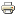 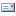 